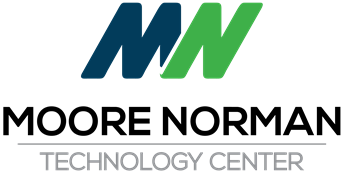 Regular Board MeetingNovember 21, 2019 5:30 PMIT Building - Seminar Center
4701 12th Avenue NW
Norman, OK 73069 1. 	Pledge of Allegiance  2.	 Call to Order and the Recording of Members Present and Absent  3.	 Miscellaneous Public Comment 4.	 Superintendent's Update: 4.A. High School Tech Tours: Nov. 19th NNHS, Nov. 21st NHS, Dec. 3rd MHS, Dec. 4th SMHS 4.B. MNTC Holiday Breakfast and Social - Friday, December 20, 2019, Franklin Road Campus, North Dining at 7:30 am 4.C. Congratulations to Networking Instructor Barron Winters for earning his Doctorate Degree in Computer Science with a focus on Cyber Security and Information Assurance. 4.D. Other Updates: 5.	 Recognition, Reports and Presentations 5.A. Safety Update Presentation - Jerry McConnell 5.B.  Welding Students Community Service Project – Ryan MenefeeRegular Board MeetingNovember 21, 2019 5:30 PMIT Building - Seminar Center
4701 12th Avenue NW
Page 26.	 Consent Agenda: 6.A. Minutes of 10-17-19 Regular Board Meeting 6.B. Monthly Financial Reports (Treasurer/Activity Fund) 6.C. General Fund Encumbrance numbers 2001960-2002196 and Fundraisers 6.D. Declare Items as Surplus Property and Authorize Sale of Said Items 6.E. Approve Proposed Board of Education Meeting Dates for 2020 6.F. Renew Treasurer Certificate and Order to County Clerk - Cleveland County, McClain County and Oklahoma County 6.G. Renew Clinical Rotation Agreements with: 6.G.1. Norman Regional Hospital (Non-Registered Nurse Program) 6.G.2. Norman Regional Hospital (Registered Nurse Program) 6.G.3. OU Health Science Center/OU Physicians 6.G.4. OU Medical Center, OU Medical Center Edmond and Children's Hospital 7.	 Consider and Vote to Approve Superintendent's Personnel Recommendations: 7.A. Employment of Part Time Employees  7.B. Acknowledge Letter of Resignation – Shane Snyder, Auto Service InstructorRegular Board MeetingNovember 21, 2019 5:30 PMIT Building - Seminar Center
4701 12th Avenue NW
Page 3	8.	Consider and Vote to Approve General Business Items: 8.A. Consider and Vote to Approve the Purchase of 19 Workstations and 38 Monitors for the BIS Computer Lab at the South Penn Campus, from Dell/EMC in the amount of $65,463.74. 8.B. Consider and Vote to Approve the 2020 District-wide Grounds Maintenance Agreement with Joy's Landscaping in the amount of $81,012.00 8.C. Consider and Vote to Approve the Purchase of Snap-On Custom Storage Equipment for the new Phase III, Auto Service and Auto Collision Shops from Snap-On in the amount of $303,534.82  (Purchased Under State Contract # OK-MA-818-040)  9. 	New Business 10.	 Adjourn 